1. Наименование и объёмы работ:Выполнение работ по капитальному ремонту помещений Заказчика (г.Омск, ул.Маяковского, д.49)Объём выполняемых работ:Ведомость объемов работ и материаловУсловия выполнения работ:Подрядчик обязан выполнить работы по капитальному ремонту Объекта в соответствии с техническим заданием, ведомостью объемов работ и материалов, локальным сметным расчетом с надлежащим качеством в строгом соответствии с требованиями действующего законодательства РФ, строительными нормами и правилами, техническими регламентами, ГОСТ, нормативными актами в порядке и сроки, предусмотренные Контрактом.	Подрядчик должен  иметь сертификаты, удостоверяющие качество применяемых строительных материалов, соблюдать технологию производства работ.	До начала работ Подрядчик обязан предоставить Заказчику список специализированной бригады, задействованной на объекте.Время проведения работ:- с понедельника по четверг с 8:30 до 17:45 часов, - в пятницу с 8:30 до 16:30. Производство работ после окончания рабочего времени Заказчика, в выходные и праздничные дни возможно в исключительных случаях, и только по согласованию с Заказчиком.Работы будут выполняться в условиях действующего учреждения. Ответственность за соблюдением правил пожарной безопасности, санитарно-гигиенического режима на территории, на которой производятся работы, возлагается на Подрядчика. 	Подрядчик несёт ответственность за соответствие используемых материалов ГОСТам и ТУ, за достоверность сведений о стране происхождения, сохранность всех поставленных для реализации Контракта материалов и оборудования до сдачи готового объекта в эксплуатацию. Применение строительных материалов, не удовлетворяющих требованиям действующих стандартов или ТУ и не имеющих паспортов, запрещается.	При осуществлении производственного контроля качества в обязательном порядке подлежат освидетельствованию скрытые работы. Запрещается выполнение последующих работ при отсутствии актов освидетельствования предыдущих скрытых работ.	Подрядчик обязан своевременно принимать меры по устранению замечаний. Работы на объекте ремонта могут быть приостановлены до полного устранения замечаний.	В ходе выполнения работ Подрядчик обязан своими силами освобождать ремонтируемые площади от мебели Заказчика, а также устанавливать её на места. 	Вывоз строительного мусора с объекта осуществляет Подрядчик. Выполнение сопутствующих работ (погрузка, разгрузка, вывоз мусора и т.п.) подрядчик выполняет за свой счет. Вывоз мусора должен осуществляться ежедневно, без захламления территории учреждения и порчи прилегающей территории.По итогам выполнения работ подрядчику необходимо подготовить и предоставить отчетную документацию для согласования с Заказчиком, в составе:1. акт о приемке выполненных работ (форма КС-2);2. справку о стоимости выполненных работ и затрат (форма КС-3);3. акты освидетельствования скрытых работ;4. документы о качестве (сертификаты, паспорта) на примененные материалы;Отчетную документацию необходимо предоставить в 2-х экземплярах на бумажном носителе и одном в электронном виде.№ ппНаименованиеЕд. изм.Кол.№ ппНаименованиеЕд. изм.Кол.№ ппНаименованиеЕд. изм.Кол.1345Раздел 1. Кабинет №6Раздел 1. Кабинет №6Раздел 1. Кабинет №6Раздел 1. Кабинет №61Снятие дверных полотен100 м2 дверных полотен0,0182Демонтаж дверных коробок100 коробок0,013Демонтаж доски отбойной100 м2 облицовки стен0,011494Разборка плинтусов: деревянных и из пластмассовых материалов100 м плинтуса0,13365Разборка покрытий полов из линолеума 100 м2 покрытия0,1286Разборка покрытий полов: цементных100 м2 покрытия0,1287Устройство стяжек: из выравнивающей смеси типа "Ветонит" 3000, толщиной 3 мм100 м2 стяжки0,1288Устройство тепло- и звукоизоляции сплошной из плит древесноволокнистых100 м2 изолируемой поверхности0,1289Окраска масляными составами ранее окрашенных поверхностей труб: стальных за 1 раз100 м2 окрашиваемой поверхности0,0022410Смена обоев: улучшенных100 м2 оклеенной поверхности0,345711Покрытие поверхностей грунтовкой глубокого проникновения: за 1 раз стен100 м2 покрытия0,345712Окраска поливинилацетатными водоэмульсионными составами простая по штукатурке и сборным конструкциям: стен, подготовленным под окраску100 м2 окрашиваемой поверхности0,345713Устройство покрытий: из линолеума на клее КН-2100 м2 покрытия0,12814Облицовка стен отбойной доской100 м2 облицовки стен0,0339215Окраска поливинилацетатными водоэмульсионными составами улучшенная: по сборным конструкциям стен, подготовленным под окраску (оконных откосов)100 м2 окрашиваемой поверхности0,019416Установка уголков ПВХ на клее100 п. м0,055417Установка блоков в наружных и внутренних дверных проемах: в каменных стенах, площадь проема до 3 м2100 м2 проемов0,019818Укладка металлического накладного профиля (порога)100 м профиля0,00919Устройство плинтусов поливинилхлоридных: на винтах самонарезающих100 м плинтуса0,1336Раздел 2. Кабинет №5Раздел 2. Кабинет №5Раздел 2. Кабинет №5Раздел 2. Кабинет №520Снятие дверных полотен100 м2 дверных полотен0,01821Демонтаж дверных коробок100 коробок0,0122Установка блоков в наружных и внутренних дверных проемах: в каменных стенах, площадь проема до 3 м2100 м2 проемов0,019823Укладка металлического накладного профиля (порога)100 м профиля0,00924Окраска масляными составами ранее окрашенных поверхностей труб: стальных за 1 раз100 м2 окрашиваемой поверхности0,0011425Установка уголков ПВХ на клее100 п. м0,0584Раздел 3. Кабинет №4Раздел 3. Кабинет №4Раздел 3. Кабинет №4Раздел 3. Кабинет №426Снятие дверных полотен100 м2 дверных полотен0,01827Демонтаж дверных коробок: в деревянных стенах каркасных и в перегородках100 коробок0,0128Демонтаж доски отбойной100 м2 облицовки стен0,013529Разборка плинтусов: деревянных и из пластмассовых материалов100 м плинтуса0,173930Разборка покрытий полов: из линолеума и релина100 м2 покрытия0,19931Устройство стяжек: из выравнивающей смеси типа "Ветонит" 3000, толщиной 3 мм (выравнивание порога)100 м2 стяжки0,0048532Устройство стяжек: на каждый последующий слой толщиной 1 мм добавлять к расценке 100 м2 стяжки0,0048533Разборка облицовки оконных откосов
100 м2 облицовки0,026834Снятие подоконных досок  в каменных зданиях100 м20,010735Смена обоев: улучшенных100 м2 оклеенной поверхности0,4668436Покрытие поверхностей грунтовкой глубокого проникновения: за 1 раз стен100 м2 покрытия0,4668437Окраска поливинилацетатными водоэмульсионными составами простая по штукатурке и сборным конструкциям: стен, подготовленным под окраску100 м2 окрашиваемой поверхности0,4668438Установка подоконных досок из ПВХ: в каменных стенах толщиной до 0,51 м100 п. м0,021439Облицовка оконных и дверных откосов декоративным бумажно-слоистым пластиком или листами из синтетических материалов на клее100 м2 облицовки0,026840Окраска масляными составами ранее окрашенных поверхностей труб: стальных за 2 раза100 м2 окрашиваемой поверхности0,0011441Облицовка стен отбойной доской100 м2 облицовки стен0,045242Устройство покрытий: из линолеума на клее КН-2100 м2 покрытия0,20543Устройство плинтусов поливинилхлоридных: на винтах самонарезающих100 м плинтуса0,173944Укладка металлического накладного профиля (порога)100 м профиля0,00945Установка уголков ПВХ на клее100 п. м0,106946Установка блоков в наружных и внутренних дверных проемах: в каменных стенах, площадь проема до 3 м2100 м2 проемов0,0198Раздел 4. Кабинет №3Раздел 4. Кабинет №3Раздел 4. Кабинет №3Раздел 4. Кабинет №347Снятие дверных полотен100 м2 дверных полотен0,01848Демонтаж дверных коробок: в деревянных стенах каркасных и в перегородках100 коробок0,0149Демонтаж доски отбойной100 м2 облицовки стен0,017750Разборка облицовки оконных откосов100 м2 облицовки0,031351Снятие подоконных досок  в каменных зданиях100 м20,010752Смена обоев: улучшенных100 м2 оклеенной поверхности0,4634453Покрытие поверхностей грунтовкой глубокого проникновения: за 1 раз стен100 м2 покрытия0,4634454Окраска поливинилацетатными водоэмульсионными составами простая по штукатурке и сборным конструкциям: стен, подготовленным под окраску100 м2 окрашиваемой поверхности0,4634455Установка подоконных досок из ПВХ: в каменных стенах толщиной до 0,51 м100 п. м0,021456Облицовка оконных и дверных откосов декоративным бумажно-слоистым пластиком или листами из синтетических материалов на клее100 м2 облицовки0,031357Окраска масляными составами ранее окрашенных поверхностей труб: стальных за 2 раза100 м2 окрашиваемой поверхности0,0011458Облицовка стен отбойной доской100 м2 облицовки стен0,045259Установка уголков ПВХ на клее100 п. м0,106960Установка блоков в наружных и внутренних дверных проемах: в каменных стенах, площадь проема до 3 м2100 м2 проемов0,019861Укладка металлического накладного профиля (порога)100 м профиля0,009Раздел 5. Кабинет №2Раздел 5. Кабинет №2Раздел 5. Кабинет №2Раздел 5. Кабинет №262Снятие дверных полотен100 м2 дверных полотен0,01863Демонтаж дверных коробок: в деревянных стенах каркасных и в перегородках100 коробок0,0164Демонтаж доски отбойной100 м2 облицовки стен0,11465Разборка облицовки оконных откосов100 м2 облицовки0,033566Снятие подоконных досок  в каменных зданиях100 м20,011867Смена обоев: улучшенных100 м2 оклеенной поверхности0,461768Покрытие поверхностей грунтовкой глубокого проникновения: за 1 раз стен100 м2 покрытия0,461769Окраска поливинилацетатными водоэмульсионными составами простая по штукатурке и сборным конструкциям: стен, подготовленным под окраску100 м2 окрашиваемой поверхности0,461770Облицовка оконных и дверных откосов декоративным бумажно-слоистым пластиком или листами из синтетических материалов на клее100 м2 облицовки0,033571Установка подоконных досок из ПВХ: в каменных стенах толщиной до 0,51 м100 п. м0,021472Установка уголков ПВХ на клее100 п. м0,106973Облицовка стен отбойной доской100 м2 облицовки стен0,0174Окраска масляными составами ранее окрашенных поверхностей труб: стальных за 1 раз100 м2 окрашиваемой поверхности0,0011475Установка блоков в наружных и внутренних дверных проемах: в каменных стенах, площадь проема до 3 м2100 м2 проемов0,019876Укладка металлического накладного профиля (порога)100 м профиля0,009Раздел 6. Кабинет №1Раздел 6. Кабинет №1Раздел 6. Кабинет №1Раздел 6. Кабинет №177Снятие дверных полотен100 м2 дверных полотен0,01878Демонтаж дверных коробок: в деревянных стенах каркасных и в перегородках100 коробок0,0179Демонтаж доски отбойной100 м2 облицовки стен0,015680Разборка облицовки оконных откосов100 м2 облицовки0,033581Снятие подоконных досок: деревянных в каменных зданиях100 м20,010782Разборка плинтусов: деревянных и из пластмассовых материалов100 м плинтуса0,173183Разборка покрытий полов из линолеума 100 м2 покрытия0,19784Устройство стяжек: из выравнивающей смеси типа "Ветонит" 3000, толщиной 3 мм (выравнивание порога)100 м2 стяжки0,0048585Устройство стяжек: на каждый последующий слой толщиной 1 мм 100 м2 стяжки0,0048586Окраска масляными составами ранее окрашенных поверхностей труб: стальных за 1 раз100 м2 окрашиваемой поверхности0,0011487Смена обоев: улучшенных100 м2 оклеенной поверхности0,463688Покрытие поверхностей грунтовкой глубокого проникновения: за 1 раз стен100 м2 покрытия0,463689Окраска поливинилацетатными водоэмульсионными составами простая по штукатурке и сборным конструкциям: стен, подготовленным под окраску100 м2 окрашиваемой поверхности0,463690Установка подоконных досок из ПВХ: в каменных стенах толщиной до 0,51 м100 п. м0,021491Облицовка оконных и дверных откосов декоративным бумажно-слоистым пластиком или листами из синтетических материалов на клее100 м2 облицовки0,033592Устройство покрытий: из линолеума на клее КН-2100 м2 покрытия0,20293Устройство плинтусов поливинилхлоридных: на винтах самонарезающих100 м плинтуса0,173194Облицовка стен отбойной доской100 м2 облицовки стен0,00895Установка уголков ПВХ на клее100 п. м0,10696Установка блоков в наружных и внутренних дверных проемах: в каменных стенах, площадь проема до 3 м2100 м2 проемов0,0198Раздел 7. Коридор, холл, тамбурРаздел 7. Коридор, холл, тамбурРаздел 7. Коридор, холл, тамбурРаздел 7. Коридор, холл, тамбурКоридор, холлКоридор, холлКоридор, холлКоридор, холл97Разборка плинтусов: деревянных и из пластмассовых материалов100 м плинтуса0,558998Демонтаж доски отбойной100 м2 облицовки стен0,13399Смена обоев: улучшенных100 м2 оклеенной поверхности1,1644100Покрытие поверхностей грунтовкой глубокого проникновения: за 1 раз стен100 м2 покрытия1,1644101Окраска поливинилацетатными водоэмульсионными составами простая по штукатурке и сборным конструкциям: стен, подготовленным под окраску100 м2 окрашиваемой поверхности1,1644102Окрашивание водоэмульсионными составами поверхностей потолков, ранее окрашенных: водоэмульсионной краской, с расчисткой старой краски до 10%100 м2 окрашиваемой поверхности0,163103Окраска масляными составами ранее окрашенных металлических оконных переплетов, санитарно-технических приборов и других металлических поверхностей площадью до 0,25 м2: за 1 раз100 м2 окрашиваемой поверхности0,006472104Окраска масляными составами ранее окрашенных поверхностей труб: стальных за 1 раз100 м2 окрашиваемой поверхности0,0142105Установка уголков ПВХ на клее100 п. м0,224106Устройство плинтусов поливинилхлоридных: на винтах самонарезающих100 м плинтуса0,1731107Облицовка стен отбойной доской100 м2 облицовки стен0,133Кабинет №7Кабинет №7Кабинет №7Кабинет №7108Снятие дверных полотен100 м2 дверных полотен0,018109Демонтаж дверных коробок: в деревянных стенах каркасных и в перегородках100 коробок0,01110Установка блоков в наружных и внутренних дверных проемах: в каменных стенах, площадь проема до 3 м2100 м2 проемов0,0198111Укладка металлического накладного профиля (порога)100 м профиля0,009ТамбурТамбурТамбурТамбур112Разборка плинтусов: деревянных и из пластмассовых материалов100 м плинтуса0,04113Окрашивание водоэмульсионными составами поверхностей потолков, ранее окрашенных: водоэмульсионной краской, с расчисткой старой краски до 10%100 м2 окрашиваемой поверхности0,064114Смена обоев: обыкновенного качества (на паутинку под покраску)100 м2 оклеенной поверхности0,116115Покрытие поверхностей грунтовкой глубокого проникновения: за 1 раз стен100 м2 покрытия0,116116Окраска поливинилацетатными водоэмульсионными составами простая по штукатурке и сборным конструкциям: стен, подготовленным под окраску100 м2 окрашиваемой поверхности0,116117Устройство плинтусов поливинилхлоридных: на винтах самонарезающих100 м плинтуса0,04Раздел 8. Крыльцо, пандус, оконные решетки, входная группа, фасадРаздел 8. Крыльцо, пандус, оконные решетки, входная группа, фасадРаздел 8. Крыльцо, пандус, оконные решетки, входная группа, фасадРаздел 8. Крыльцо, пандус, оконные решетки, входная группа, фасад118Окраска масляными составами ранее окрашенных металлических решеток и оград: художественных с рельефом за 2 раза (дверных)100 м2 окрашиваемой поверхности0,134119Окраска масляными составами ранее окрашенных металлических решеток и оград: без рельефа за 1 раз (на окнах)100 м2 окрашиваемой поверхности0,189120Разборка облицовки из гипсокартонных листов: стен и перегородок100 м2 облицовки0,0317121Демонтаж блоков из ПВХ в наружных и внутренних дверных проемах: в каменных стенах площадью проема более 3 м2100 м2 проемов0,1181122Установка блоков из ПВХ в наружных и внутренних дверных проемах: в каменных стенах площадью проема более 3 м2100 м2 проемов0,1181123Облицовка стен декоративным бумажно-слоистым пластиком или листами из синтетических материалов: по деревянной обрешетке100 м2 облицовки0,0317124Разборка металлических лестничных ограждений при весе одного метра решетки: до 60 кг100 м решетки0,028125Разборка покрытий: из резинового покрытия100 м2 покрытия0,036126Разборка покрытий полов: из керамических плиток100 м2 покрытия0,3536127Разборка покрытий полов: цементных100 м2 покрытия0,3536128Армирование подстилающих слоев и набетонок1 т0,003786129Устройство дополнительной ступеньки бетонной100 м3 бетона, бутобетона и железобетона в деле0,019130Облицовка ступеней керамогранитными плитками толщиной до 15 мм100 м2 поверхности облицовки0,405131Смена керамических  плиток на пандусе: до 10 шт.100 плиток0,06132Укладка металлического накладного профиля100 м профиля0,279133Устройство покрытий: из резиновой крошки100 м2 покрытия0,225134Решетчатые конструкции (стойки, опоры, фермы и пр.), сборка с помощью: лебедок ручных (с установкой и снятием их в процессе работы) или вручную (мелких деталей)1 т конструкций0,35538135Ремонт штукатурки гладких фасадов по камню и бетону с земли и лесов: цементно-известковым раствором площадью отдельных мест до 5 м2 толщиной слоя до 20 мм100 м2 отремонтированной поверхности0,388136Окраска силикатными красками за 1 раз ранее окрашенных фасадов: по штукатурке с земли и лесов100 м2 окрашиваемой поверхности1,2561137Разборка покрытий и оснований: асфальтобетонных с помощью молотков отбойных100 м3 конструкций0,1084138Устройство подстилающих и выравнивающих слоев оснований: из песка100 м3 материала основания (в плотном теле)0,072139Устройство покрытий из тротуарной плитки, количество плитки при укладке на 1 м2: 55 шт.10 м27,216140Затаривание строительного мусора в мешки1 т2,32Раздел 10. Материалы, неучтенные ценникомРаздел 10. Материалы, неучтенные ценникомРаздел 10. Материалы, неучтенные ценникомРаздел 10. Материалы, неучтенные ценником141Блок дверной Область применения: для установки во внутренних помещениях.Технические характеристики:Коробка дверная из сращенного бруса хвойных пород оклеенная синтетическим шпоном для каширования, без порога;Дверное полотно глухое;Размеры в свету: высота не менее 2000 мм, ширина не менее 900 мм, толщина не менее 40 мм.;Обвязка полотна из бруса хвойных пород; Закладка бруса под замок с обеих сторон; Сотовое стабилизирующее заполнение по всему объему; Две плиты МДФ толщиной не менее  с обеих сторон обвязки полотна (по 1 шт на сторону) оклеенные синтетическим шпоном, имитирующие природные рисунки древесины; Дверное полотно укомплектовано врезным замком с цилиндровым механизмом и ручкой; Дверные ручки нажимного типа, оснащены фалевой защелкой;Петли врезные, на подшипниках;Наличники, дверная коробка, дверное полотно в один цвет (цвет по согласованию с Заказчиком);Дизайн и цвет фурнитуры согласовывается с Заказчиком;Укомплектованы уплотняющими прокладками обеспечивающими необходимую герметичность притворов.Остальные технические и функциональные характеристики соответствуют СП 59.13330.2012, ГОСТ 475-2016 и иным техническим документам, действующим на территории РФ.м213,86
142Линолеум Область применения: предназначен для укладки в местах с высокой нагрузкой на пол: общественные места, офисы, торговые площади, образовательные учреждения, кафе, медицинские учреждения.Технические характеристики:Тип линолеума: коммерческий;Состав: гетерогенный;Устойчивость к воздействию химических соединений – устойчиво;Тип дизайна – дерево (согласовывается с Заказчиком);Толщина покрытия общая – не менее 2 мм.;Толщина защитного слоя – не менее 0,7 мм.;Устойчивость к воздействию влаги – да;Устойчивость к воздействию мебели на роликовых ножках – без повреждений;Устойчивость к воздействию ножек мебели и каблуков – без повреждений;Цветоустойчивость – да;Пожарные характеристики: Г1, В2, РП1, Д2, Т2;Остальные технические и функциональные характеристики соответствуют ГОСТ 7251-2016   и иным техническим документам, действующим на территории РФ.м257,64143Профиль ПВХ уголок отделочный Область применения: для заделки различных стыков панелей как внешних, так и внутренних и предохранение от возможных щелей.Технические характеристики:Цвет: белый;Размер: 20х20х2700 мм.;Согнутые под углом 90 градусов рейки. Остальные технические и функциональные характеристики соответствуют ГОСТ 19111-2001   и иным техническим документам, действующим на территории РФ.м43,043
144Профиль ПВХ уголок отделочный Область применения: для заделки различных стыков панелей как внешних, так и внутренних и предохранение от возможных щелей.Технические характеристики:Цвет: белый.Размер: 30х30х2700 мм.;Согнутые под углом 90 градусов рейки. Остальные технические и функциональные характеристики соответствуют ГОСТ 19111-2001   и иным техническим документам, действующим на территории РФ.м63,987
145Плита ДСП 1220*2500*12 ммОбласть применения:  для монтажа пола с последующей укладкой линолеума.Технические характеристикиТолщина - не менее 12 мм.; Класс экологичности Е1;Класс влагостойкости - не менее Р3;Остальные технические и функциональные характеристики соответствуют ГОСТ 10632-2014 и иным техническим документам, действующим на территории РФ.шт5146Доска отбойнаяОбласть применения: для защиты стен в оживленных зонах, в помещениях с высокой посещаемостью.Технические характеристики:Материал – МДФ, оклеена пленкой;Ширина - 200 мм.;Толщина - 10 мм.;Цвет по согласованию с Заказчиком.Остальные технические и функциональные характеристики соответствуют техническим документам, действующим на территории РФ.м14,42147Доски подоконные Технические характеристики Материал: ПВХ, цвет белый;Толщина лицевой поверхности: более 2 мм.;Изготовлена способом экструзии из композиции на основе непластифицированного поливинилхлорида повышенной ударной вязкости и стойкости к климатическим воздействиям;Толщина доски - не менее 20 мм.;Ширина доски -  500 мм.;Доска должна быть с торцевой заглушкой белого цвета из ударопрочного полистирола.Остальные технические и функциональные характеристики соответствуют техническим документам, действующим на территории РФ.м8,56148Грунтовка глубокого проникновенияОбласть применения: для высокоэффективной обработки - грунтования проблемных минеральных и деревянных подложек, старых мелящих покрытий, заштукатуренных и прошпатлеванных поверхностей.Технические характеристики:Расход грунта: не более 150 г/кв.м.; Время высыхания: не более 1 ч.;Без запаха. Экологически безопасен. Негорючий.Остальные технические и функциональные характеристики соответствуют техническим документам, действующим на территории РФ.кг45,2149Ограждения лестничные из нержавеющей сталиТехнические характеристики:Ограждение из нержавеющей стали:1. Поручень двойной: труба диаметром не менее 38 мм. и не более 45 мм., толщина стенки не менее 1,5 мм.; Расположение поручней на высоте . и 900 мм.; Крепление поручней к стойке: пруток диаметром не менее 10 мм. и не более 15 мм.;Завершающие горизонтальные части поручня должны быть длиннее марша лестницы на 0,3 м. и иметь не травмирующее завершение.2. Ригели: труба диаметром не менее 16 мм. и не более18 мм., толщина стенки не менее 1,2 мм.3. Стойки: труба диаметром не менее 38 мм. и не более 45 мм., должны иметь не травмирующее завершение, располагаются через 1 п.м.; Чашечка декоративная внизу у каждой стойки. 4. Все элементы собираются при помощи аргонно-дуговой сварки.Остальные технические и функциональные характеристики соответствуют СП 59.13330.2012, ГОСТ Р 51261-99 и иным техническим документам, действующим на территории РФ. Эскиз:м13,2
150Порог алюминиевый Область применения: для перекрытия стыков напольных покрытий.Технические характеристики:Стыкоперекрывающий полукруглый порог из алюминиевых сплавов с покрытием; Ширина: не менее 41 мм;Материал: алюминиевый сплав;Система крепления: сверленный профиль/крепление на саморезы;Отделка: анодированное покрытие;Цвет – в тон напольного покрытия (по согласованию с Заказчиком).Остальные технические и функциональные характеристики соответствуют техническим документам, действующим на территории РФ.шт7151Керамогранит 30х30 (фактура и цвет под плитку на пандусе)Область применения: для облицовки фасадов.Технические характеристики:Поверхность плитки: гладкая, неглазурованная;Размеры: 300*300 мм.;Толщина: не менее 6 мм.;Керамогранит должен обладать высокой прочностью на разрыв, стойкостью к истиранию и низким температурам,  стойкостью к воздействию химических реагентов, повышенной морозостойкостью;Цвет: по согласованию с Заказчиком.Остальные технические и функциональные характеристики соответствуют ГОСТ Р 57141-2016 и иным техническим документам, действующим на территории РФ.м20,594
152Керамогранит 30х30 (фактура и цвет по согласованию)Технические характеристики:Поверхность плитки: рельефная, неглазурованная;Размеры: 300*300 мм.;Толщина: не менее 10 мм.;Керамогранит должен обладать высокой прочностью на разрыв, стойкостью к истиранию и низким температурам,  стойкостью к воздействию химических реагентов, повышенной морозостойкостью;Цвет: по согласованию с Заказчиком.Остальные технические и функциональные характеристики соответствуют ГОСТ 6787-2001  и иным техническим документам, действующим на территории РФ.м241,31153Сталь угловая равнополочнаяУголок горячекатаный равнополочный размером 20х20х3 мм.;Марка стали по согласованию с Заказчиком.Остальные технические и функциональные характеристики соответствуют ГОСТ 8509-93 и иным техническим документам, действующим на территории РФ.т0,03336
154Покрытие из резиновой крошкиОбласть применения: улица, помещения.Технические характеристики:Материал: резиновая крошка;Фракция частиц: 2-4 мм.;Толщина покрытия: от 20 до 22 мм.;Размер: 500х500 мм.;Температура использования: +60˚С … - 45˚С;Плотность: не менее 600 кг/м³.Остальные технические и функциональные характеристики соответствуют техническим документам, действующим на территории РФ.м222,5155Алюминиевый порогОбласть применения: для фиксации и защиты различных противоскользящих покрытий на поверхности пола.Технические характеристики:Материал: алюминийВысота: 20 мм.;Ширина: 1000 мм.Остальные технические и функциональные характеристики соответствуют техническим документам, действующим на территории РФ.шт1156Песок природный для строительных работ среднийТехнические характеристики:Группа песка: среднийМодуль крупности: 2,0 – 2,5 Мк;Группа по крупности песка: I или II класс;Полный остаток песка на сите № 063: 30-45 % по массе;Содержание пылевидных и глинистых частиц: не более 3 % по массе;Остальные технические и функциональные характеристики соответствуют ГОСТ 8736-2014 и иным техническим документам, действующим на территории РФ.м37,2157Плитка тротуарная «катушка»Размеры в (мм): длина не менее 190, ширина не менее 160, толщина не менее 70;Цвет: серый;Морозостойкость (Цикл.): не менее 200;Водопоглощение %: не более 6.Остальные технические и функциональные характеристики соответствуют техническим документам, действующим на территории РФ.м272,16158Двери ПВХ 2-ств. (3,79 м2)Технические характеристики:Материал профиля: ПВХ белого цвета;Количество контуров уплотнения: 2;Толщина профиля, мм: не менее 50;Количество камер профиля: не менее 3;Стеклопакет: двухкамерный;Штульповый механизм фиксации створок;Дверная ручка: ПВХ скоба;Замок: стандартный (ключ-ключ) – 1 шт.;Порог: алюминиевый;Доводчик: гидравлический, для дверей шириной  и массой  до 80 кг., цвет белый.Остальные технические и функциональные характеристики соответствуют СП 59.13330.2012, ГОСТ 30970-2014 и иным техническим документам, действующим на территории РФ.Эскиз: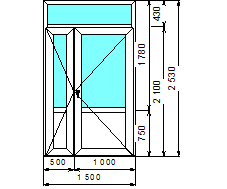 шт1159Двери ПВХ 2-ств. (3,84 м2)Технические характеристики:Материал профиля: ПВХ белого цвета;Количество контуров уплотнения: 2Толщина профиля, мм: не менее 50;Количество камер профиля: не менее 3;Стеклопакет: двухкамерный;Штульповый механизм фиксации створок;Дверная ручка: ПВХ скоба;Замок: стандартный (ключ-ключ) – 1 шт.;Порог: алюминиевый;Доводчик: гидравлический, для дверей шириной  и массой  до 80 кг., цвет белый.Остальные технические и функциональные характеристики соответствуют СП 59.13330.2012, ГОСТ 30970-2014 и иным техническим документам, действующим на территории РФ.Эскиз: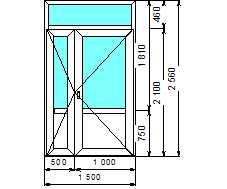 шт1160Рама дверная (1,04 м2).Технические характеристики:Материал профиля: ПВХ белого цвета;Толщина профиля, мм: не менее 50;Количество камер профиля: не менее 3;Стеклопакет: двухкамерный.Остальные технические и функциональные характеристики соответствуют техническим документам, действующим на территории РФ.Эскиз: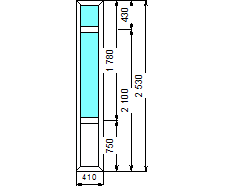 шт2161Рама дверная (1,05 м2).Технические характеристики:Материал профиля: ПВХ белого цвета;Толщина профиля, мм: не менее 50;Количество камер профиля: не менее 3;Стеклопакет: двухкамерный.Остальные технические и функциональные характеристики соответствуют техническим документам, действующим на территории РФ.Эскиз: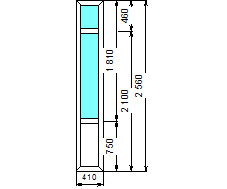 шт2162Панель стеновая декоративная из ПВХ (сайдинг)Область применения: для декоративного оформления стен.Технические характеристики:Толщина: 1 мм.;Фактура поверхности: гладкая;Цвет: белыйОстальные технические и функциональные характеристики соответствуют техническим документам, действующим на территории РФ.м23,17